ЗАКЛЮЧЕНИЕна отчет об исполнении бюджета сельского поселения Назаровка муниципального района Клявлинский Самарской области за 1 квартал 2022 годаст. Клявлино                                                                                             от 20.06.2022 г.Заключение на отчет «Об исполнении бюджета сельского поселения Назаровка муниципального района Клявлинский Самарской области за 1 квартал 2022 года» (далее - Заключение) подготовлено Счетной палатой муниципального района Клявлинский Самарской области в соответствии с требованиями пункта 2 статьи 157, статьи 264.2, 268.1 Бюджетного кодекса Российской Федерации, пунктом 1 статьи 8 положения «О Счетной палате муниципального района Клявлинский Самарской области», Соглашением о передаче  Счетной палате муниципального района Клявлинский Самарской области полномочий контрольно-счетного органа сельского поселения по осуществлению внешнего муниципального финансового контроля, Стандартом внешнего муниципального финансового контроля «Проведение оперативного (текущего) контроля за ходом исполнения местного бюджета», пунктом 1.12. плана работы Счетной палаты на 2022 год. 1. Общие положенияСогласно пункту 5 статьи 264.2 Бюджетного кодекса Российской Федерации отчет об исполнении местного бюджета за 1-й квартал, полугодие и 9 месяцев текущего финансового года утверждается местной администрацией и направляется в соответствующий законодательный (представительный) орган и созданный им орган государственного (муниципального) финансового контроля. Отчет с приложениями по отдельным показателям исполнения бюджета за 1 квартал 2022 года утвержден постановлением Администрации сельского поселения Назаровка муниципального района Клявлинский Самарской области (далее сельское поселение) от 20.04.2022 года № 17.  Заключение подготовлено по результатам оперативного анализа и контроля за организацией исполнения бюджета сельского поселения в 2022 году, отчетности об исполнении бюджета за 1 квартал 2021 года, за 1 квартал 2022 года.2. Общая характеристика исполнения бюджета за 1 квартал 2022 года            По итогам за 1 квартал 2022 года бюджет сельского поселения исполнен по доходам в сумме 3 006,445 тыс. рублей, или 28,8 % к утвержденному годовому плану, расходам – в сумме 3 070,650 тыс. рублей, или 28,5 % к годовым назначениям уточненной бюджетной росписи, с превышением расходов над доходами в сумме 64,205 тыс. рублей.3. Исполнение доходной части бюджетаИсполнение бюджета сельского поселения за первый квартал 2022 года по доходам составило 3 006,445 тыс. рублей или 28,8 % от утвержденных годовых назначений. По сравнению с аналогичным периодом 2021 года объем доходов в суммовом выражении увеличился на 182,862 тыс. рублей или на 6,5 %.  Данные по поступлению доходов в бюджет сельского поселения отражены в таблице №1: Таблица №1 (тыс. руб.)Налоговые и неналоговые доходы поступили в сумме 499,149 тыс. рублей или 16,1 % от плана. По сравнению с 1 кварталом 2021 года уменьшение доходов составило 307,155 тыс. рублей или на 38,1%.           Налоговые доходы составили 468,412 тыс. рублей или 18,5 % от годовых назначений. По сравнению с аналогичным периодом 2021 года, налоговые поступления уменьшились на 27,9 % или в общей сумме на 180,880 тыс. рублей, в том числе:- единый сельскохозяйственный налог на 345,944 тыс. рублей или на 99,5 %. Увеличились поступления:- налог на доходы физических лиц на 45,753 тыс. рублей или на 133,1 %;- акцизы по подакцизным товарам (продукции)производимым на территории РФ на 51,255 тыс. рублей или на 21,8 %;- налог на имущество физических лиц на 1,750 тыс. рублей или в 459,3 %;- земельный налог на 66,306 тыс. рублей или на 188,8 %.Исполнение плановых назначений по неналоговым доходам составило 5,4 % от утвержденной суммы или 30,737 тыс. рублей. По сравнению с 2021 годом данный показатель уменьшился на 126,275 тыс. рублей или на 80,4 %.	Безвозмездные поступления из других уровней бюджетов были исполнены в сумме 2 507,296 тыс. рублей или 34,2 %, от утвержденной суммы (7 335,938 тыс. рублей), и на 490,017 тыс. рублей больше значения за аналогичный период 2021 года.        Наибольший удельный вес в структуре доходов в 2022 г. сельского поселения составляют безвозмездные поступления, которые составили 83,4 % (в 2021 г. – 71,4 %), налоговые и неналоговые доходы 16,6 %, (в 2021г – 28,6 %).             Доходы бюджета сельского поселения, исчисленные в соответствии со статьей 47 Бюджетного кодекса РФ (без субвенций) составили 2 982,645 тыс. рублей при утвержденном значении 10 346,195 тыс. рублей и исполнены на 28,8 %. По сравнению с 1 кварталом 2021 года (2 799,883 тыс. рублей) данный показатель увеличился на 182,762 тыс. рублей или на 6,5 %.            По итогам отчетного периода, исполнение бюджета сельского поселения по доходам осуществлялось в соответствии с требованиями статьи 218 Бюджетного кодекса РФ.  Увеличение поступлений общей суммы доходов в отчетном периоде по сравнению с аналогичным периодом 2021 года составило 182,762 тыс. рублей или на 6,5 %, и было обусловлено увеличением безвозмездных поступлений на 490,017 тыс. рублей (на 24,3 %). 4. Исполнение расходной части местного бюджета           Объем расходов за 1 квартал 2022 года составил 3 070,650 тыс. рублей, по сравнению с 1 кварталом 2021 года увеличился на 306,084 тыс. рублей или на 11,1 %. Плановые назначения отчетного периода исполнены на 28,5 %.  Основные показатели исполнения бюджета по расходам за 1 квартал отражены в таблице №2:Таблица №2 (тыс. руб.)Финансирование бюджетных ассигнований по разделам и подразделам бюджетной классификации осуществлялось в отчетном периоде не равномерно. Выше среднего уровня (28,5%) профинансированы бюджетные ассигнования по разделам:- 1100 «Физическая культура и спорт» - 50,0 %;- 0400 «Национальная экономика» - 47,5 %;- 0700 «Образование» -40,8 %.По разделу 0200 «Национальная оборона» исполнение составило- 15,4 %По сравнению с аналогичным периодом 2021 года расходы уменьшились по разделам:«Общегосударственные вопросы» на 52,424 тыс. рублей или на 7,5 %;«Национальная оборона» на 0,454 тыс. рублей или на 3,0 %;«Жилищно-коммунальное хозяйство» на 71,542 тыс. рублей или на 21,0 %;«Образование» на 5,093 тыс. рублей или на 1,4 %.увеличились по разделам:«Национальная экономика» на 280,878 тыс. рублей или на 77,8 %; «Культура, кинематография» на 150,259 тыс. рублей или на 16,1 %;«Физическая культура и спорт» на 4,460 тыс. рублей или на 7,5 %.	В отчетном периоде бюджет сельского поселения исполнялся по 13 видам (КОСГУ) расходов из утвержденных 15. Наибольший удельный вес – 49,9 % занимают «Иные закупки товаров, работ и услуг для обеспечения государственных (муниципальных) нужд» или 1 532,600 тыс. рублей (код 240), на «Иные межбюджетные трансферты» 741,496 тыс. рублей  или 24,1 % (код 540), на «Фонд оплаты труда казенных учреждений и взносы по обязательному социальному страхованию» - 435,245 тыс. рублей или 14,2 %  (код 111), на «Фонд оплаты труда государственных (муниципальных) органов и взносы по обязательному социальному страхованию» - 200,023 тыс. рублей или 6,5%, (код 121), на «Взносы по обязательному социальному страхованию на выплаты по оплате труда работников и иные выплаты работникам учреждений» - 107,720 тыс. рублей или 3,5 % (код 119).5. Исполнение муниципальных программОбщий объем бюджетных ассигнований на реализацию 2-х муниципальных программ сельского поселения на 2022 год утвержден в сумме 10 649,790 тыс. рублей, что составляет 98,8 % от общего объема утвержденных расходов бюджета. Исполнение программных расходов в 1-м квартале 2022 года составило 3 070,650 тыс. рублей или 28,8 % годового назначения.            Сведения об исполнении расходов в разрезе муниципальных программ представлены в таблице №3.Таблица №3 (тыс. руб.)            Общий объем неисполненных бюджетных ассигнований по всем муниципальным программам составил 7 579,140 тыс. рублей или 71,2 %.6. Резервные фонды            Решением о бюджете сельского поселения на 2022 год резервный фонд утвержден в сумме 40,000 тыс. рублей, что соответствует пункту 3 статьи 81 Бюджетного кодекса РФ, согласно которому размер резервных фондов исполнительных органов государственной власти (местных администраций) не может превышать 3% общего объема расходов. Исполнение по расходованию резервного фонда составило 0,000 тыс. рублей. Средства резервного фонда не были израсходованы в связи с отсутствием в течении 1 квартала 2022 года чрезвычайной ситуации.7. Муниципальный долгМуниципальный долг сельского поселения, решением о бюджете на 2022 год не устанавливался.8. Анализ дебиторской и кредиторской задолженности            Согласно данным Сведений по дебиторской и кредиторской задолженности (ф. 0503169) по состоянию на 01.04.2022 года имеется дебиторская задолженность в общей сумме 15 725,485 тыс. рублей, задолженность на 01.04.2022 года по сравнению на конец года увеличилась на 15 571,101 рублей, в том числе просроченная 140,296 тыс. рублей.            В состав текущей дебиторской задолженности по состоянию на 01.04.2022 года также входит:            -  счет 020511000 «Расчеты с плательщиками налогов» - 140,296 тыс. рублей;            - счет 020521000 «Расчеты по доходам от операционной аренды» - 39,095 тыс. рублей (доходы от сдачи в аренду имущества, находящегося в оперативном управлении органов управления сельских поселений и созданных ими учреждений (за исключением имущества муниципальных бюджетных и автономных учреждений);            - счет 020523000 «Расчеты по доходам от платежей при пользовании природными ресурсами» - 500,000 тыс. рублей (доходы, получаемые в виде арендной платы, а также средства от продажи права на заключение договоров аренды за земли, находящиеся в собственности сельских поселений (за исключением земельных участков муниципальных бюджетных и автономных учреждений);             - счет 020551000 «Расчеты по поступлениям текущего характера от других бюджетов бюджетной системы Российской Федерации» - 6 298,304 тыс. рублей (дотации бюджетам сельских поселений на выравнивание бюджетной обеспеченности из бюджетов муниципальных районов, прочие межбюджетные трансферты, передаваемые бюджетам сельских поселений, субвенции бюджетам сельских поселений на осуществление первичного воинского учета органами самоуправления поселений, муниципальных и городских округов, межбюджетные трансферты, передаваемые бюджетам сельских поселений, из бюджетов муниципальных районов на  осуществление  части полномочий по решению вопросов  местного значения в соответствии с заключенными соглашениями).             - счет 020561000 «Расчеты по поступлениям капитального характера от других бюджетов бюджетной системы Российской Федерации» - 8 747,790 тыс. рублей (субсидии бюджетам сельских поселений на развитие сети учреждений культурно-досугового типа).            По состоянию на 01.04.2022 года: кредиторская задолженность составила 1 047,729 тыс. рублей. Объем кредиторской задолженности по сравнению с началом года увеличился на 516,615 тыс. рублей. Просроченная кредиторская задолженность отсутствует.            Наибольший удельный вес в общей сумме кредиторской задолженности по состоянию на 01.04.2022 года составляют расчеты по принятым обязательствам (счет 030200000) в сумме 545,808 тыс. рублей или 52,1 % от общей суммы задолженности в том числе:           -  302 11 000 – 122,362 тыс. рублей (расчеты по заработной плате);           -  302 23 000 – 159,635 тыс. рублей (задолженность за ТКО «ЭкоСтройРесурс», газ ОАО «Газпроммежрегионгаз», транспортировку газа ООО «СВГК);            - 302 25 000 – 243,845 тыс. рублей (очистка дорог от снега, техническое обслуживание сигнализатора загазованности в котельных, техническое обслуживание пожарной сигнализации);            - 302 34 000 – 19,966 тыс. рублей (ГСМ ИП Фадеева Е.А., ООО СК Сервис-Самара хоз. товары, канцтовары, картридж);           Кредиторская задолженность на 01.04.2022 года по другим счетам составила 501,921 тыс. рублей или 47,9 % от общей суммы задолженности в том числе:            - 205 11 000 – 336,929 тыс. рублей (расчеты с плательщиками налогов).            - 303 00 000 (Расчеты по платежам в бюджеты) – 164,992 тыс. рублей.         Остаток по счету 40140000 «доходы будущих периодов» составляет 11 359,125 тыс. рублей.9.  Выводы1. Бюджет сельского поселения за 1 квартал 2022 года исполнен:            по доходам –  3 006,445 тыс. рублей или на 28,8 % от утвержденного годового бюджета;            по расходам – 3 070,650 тыс. рублей или на 28,5 % от утвержденного годового бюджета;           с дефицитом –  64,205 тыс. рублей.2. При проверке соответствия бюджетных назначений, утвержденных решением Собрания представителей сельского поселения Назаровка муниципального района Клявлинский Самарской области бюджетным назначениям, отраженным в квартальном отчете, расхождений с формой 0503117 «Отчет об исполнении бюджета» не выявлено.3. Бюджет сельского поселения Назаровка муниципального района Клявлинский Самарской области формировался преимущественно за счет безвозмездных поступлений. Доля безвозмездных поступлений в общем объёме доходов составила 2 507,296 тыс. рублей или 83,4 %, доля налоговых и неналоговых поступлений составила 499,149 тыс. рублей или 16,6 %. При уточненных бюджетных назначениях в размере 7 335,938 тыс. рублей безвозмездные поступления исполнены на 34,2 %. 4. Производственный анализ исполнения налоговых и неналоговых доходов бюджета за 1 квартал 2022 года показывает, что поступления составили 499,149 тыс. рублей или 16,1 % к уточненным плановым назначениям (3 105,427 тыс. рублей).5. При утвержденных бюджетных назначениях в размере 10 780,527 тыс. рублей, исполнение бюджета по расходам составило 3 070,650 тыс. рублей или 28,5 % от бюджетных назначений. Неисполненные бюджетные ассигнования составили 7 709,877 тыс. рублей.6. В структуре расходов отчета об исполнении бюджета сельского поселения за 1 квартал 2022 года наибольший удельный вес занимают следующие направления расходов:    1. Культура и кинематография – 35,2 % или 1 080,792 тыс. рублей;    2. Общегосударственные вопросы – 21,0 % или 643,952 тыс. рублей;      3. Национальная экономика – 20,9 % или 641,779 тыс. рублей;    4. Образование -   11,6 % или 356,518 тыс. рублей;     5. Жилищно-коммунальное хозяйство – 8,8 % ли 268,968 тыс. рублей.     Ниже других подразделов функциональной классификации расходов бюджета исполнены расходы по подразделам:     1. Национальная оборона – 14,691 тыс. рублей или 0,5 %.7. Кассовое исполнение бюджета сельского поселения по расходам, предусмотренным на реализацию муниципальных программ составило 3 070,650 тыс. рублей или 28,5 % сводной бюджетной росписи. 8. По состоянию на 01.04.2022 года дебиторская задолженность (за исключением счетов бюджетного учета 205 51 000 «Расчеты по поступлениям текущего характера от других бюджетов бюджетной системы Российской Федерации» составила 9 427,181 тыс. рублей и увеличилась на 9 272,797 тыс. рублей или на 6 006,3 %. 9. По состоянию на 01.04.2022 года кредиторская задолженность составила 1 047,729 тыс. рублей и увеличилась на 516,615 тыс. рублей или на 97,3%.Наибольший объем кредиторской задолженности сложился в основном по счетам:счет 302 00 000 «Расчеты по принятым обязательствам» составил 545,808 тыс. рублей или 52,1 % общего объема кредиторской задолженности;счет 205 00 000 «Расчеты по доходам» составил 336,929 тыс. рублей или 32,2 % общего объема кредиторской задолженности;счет 303 00 000 «Расчеты по платежам в бюджеты» составил 164,992 тыс. рублей или 15,7 % общего объема кредиторской задолженности.10. Предложения:По результатам анализа исполнения бюджета сельского поселения Назаровка муниципального района Клявлинский Самарской области за 1 квартал 2022 года Счетная палата муниципального района Клявлинский Самарской области предлагает:1. Направить заключение Счетной палаты муниципального района Клявлинский Самарской области на отчет об исполнении бюджета сельского поселения Назаровка муниципального района Клявлинский Самарской области за 1 квартал 2022 года Главе сельского поселения Назаровка муниципального района Клявлинский Самарской области.2.   Провести мероприятия по снижению дебиторской задолженности.ПредседательСчетной палаты муниципального района Клявлинский Самарской области                                                                              Л.Ф. Синяева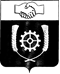 СЧЕТНАЯ ПАЛАТАМУНИЦИПАЛЬНОГО РАЙОНА КЛЯВЛИНСКИЙСАМАРСКОЙ ОБЛАСТИ446960, Самарская область, Клявлинский район, ст. Клявлино, ул. Октябрьская д. 60, тел.: 2-10-64, e-mail: spklv@yandex.comНаименование показателяИсполнено1 кв. 20212022 год2022 год2022 год1 кв.2022 к1 кв. 2021%Отклонение 1кв. 2022 и1 кв. 2021Наименование показателяИсполнено1 кв. 2021План на годИсполнено1 кв. 2022% исполнения1 кв.2022 к1 кв. 2021%Отклонение 1кв. 2022 и1 кв. 2021Налоговые и неналоговые доходы806,3043 105,427499,14916,161,9- 307,155Налоговые поступления649,2922 535,595468,41218,572,1- 180,880Налог на доходы физических лиц34,367187,89580,12042,6233,145,753Акцизы по подакцизным товарам (продукции), производимым на территории РФ235,1961 110,700286,45125,8121,851,255Единый сельскохозяйственный налог344,227355,000- 1,7170,00,5- 345,944Налог на имущество физических лиц0,38164,0002,1313,3559,31,750Земельный налог 35,121818,000101,42712,4288,866,306Неналоговые поступления157,012569,83230,7375,419,6- 126,275Доходы, получаемые в виде арендной платы, а также средства от продажи права на заключение договоров аренды за земли, находящиеся в собственности сельских поселений (за исключением земельных участков муниципальных бюджетных и автономных учреждений)128,828500,0000,0000,00,0- 128,828Доходы  от сдачи в аренду имущества, находящегося  в оперативном управлении органов управления  сельских поселений и созданных ими учреждений (за исключением  имущества муниципальных бюджетных и автономных учреждений)0,33639,0950,0000,00,0- 0,336Доходы поступающие в порядке возмещения расходов, понесенных в связи с эксплуатацией имущества сельских поселений27,84830,73730,737100110,42,889Безвозмездные поступления2 017,2797 335,9382 507,29634,2124,3490,017Дотации на выравнивание бюджетной обеспеченности818,8351 190,2551 167,75398,1142,6348,918Субвенции бюджетам сельских поселений на осуществление первичного воинского учета на территориях, где отсутствуют военные комиссариаты23,70095,17023,80025,0100,40,100Межбюджетные трансферты, передаваемые бюджетам сельских поселений из бюджетов муниципальных районов на осуществление части полномочий по решению вопросов местного значения в соответствии с заключенными  соглашениями344,400762,399315,00041,391,5- 29,400Прочие межбюджетные трансферты, передаваемые бюджетам сельских поселений830,3445 288,1141 000,74318,9120,5170,399Итого 2 823,58310 441,3653 006,44528,8106,5182,862Итого без субвенций2 799,88310 346,1952 982,64528,8106,5182,762 Р РПНаименование показателяИсполнено1 кв. 20212022 год2022 год2022 годОтклонение 1кв. 2022 и1 кв. 20211 кв.2022 1 кв. 2021% Р РПНаименование показателяИсполнено1 кв. 2021План на годИсполнено1 кв. 2022% исполненияОтклонение 1кв. 2022 и1 кв. 20211 кв.2022 1 кв. 2021%0100Общегосударственные вопросы696,3762 318,186643,95227,8- 52,42492,50200Национальная оборона15,14595,17014,69115,4- 0,45497,00300Национальная безопасность и правоохранительная деятельность0,000105,1880,0000,00,0000,00400Национальная экономика360,9011 349,862641,77947,5280,878177,80500Жилищно-коммунальное хозяйство340,510943,323268,96828,5- 71,54279,00700Образование361,611874,775356,51840,8- 5,09398,60800Культура, кинематография930,5334 966,1231 080,79221,8150,259116,11100Физическая культура и спорт59,490127,90063,95050,04,460107,5ИТОГО2 764,56610 780,5273 070,65028,5306,084111,1Наименование программыУтвержденные бюджетные назначения на2022 годИсполнено, 1 квартал2022 годаПроцент исполнения, (%)Муниципальная программа «Модернизация и развитие автомобильных дорог общего пользования местного значения в границах населенных пунктов сельского поселения Назаровка муниципального района Клявлинский Самарской области на 2018-2025 годы»1 349,862641,77947,5Муниципальная программа «Развитие органов местного самоуправления и решение вопросов местного значения сельского поселения Назаровка муниципального района Клявлинский Самарской области на 2018-2025 годы»9 299,9282 428,87126,1Итого по программам  98,8%10 649,7903 070,65028,8Всего расходов10 780,5273 070,65028,5